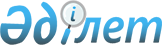 О внесении изменений и дополнений в решение Северо-Казахстанского областного маслихата от 14 декабря 2015 года № 40/1 "Об областном бюджете Северо-Казахстанской области на 2016-2018 годы"Решение маслихата Северо-Казахстанской области от 10 октября 2016 года N 6/3. Зарегистрировано Департаментом юстиции Северо-Казахстанской области 20 октября 2016 года N 3905      В соответствии со статьями 106, 108 и 111 Бюджетного кодекса Республики Казахстан от 4 декабря 2008 года, подпунктом 1) пункта 1 статьи 6 Закона Республики Казахстан от 23 января 2001 года "О местном государственном управлении и самоуправлении в Республике Казахстан" Северо-Казахстанский областной маслихат РЕШИЛ:

      1. Внести в решение Северо-Казахстанского областного маслихата от 14 декабря 2015 года № 40/1 "Об областном бюджете Северо-Казахстанской области на 2016-2018 годы" (зарегистрировано в Реестре государственной регистрации нормативных правовых актов под № 3530, опубликовано 16 января 2016 года в газете "Солтүстік Қазақстан", 16 января 2016 года в газете "Северный Казахстан") следующие изменения и дополнения:

       пункт 1 изложить в следующей редакции: 

      "1. Утвердить областной бюджет Северо-Казахстанской области на 2016-2018 годы согласно приложениям 1, 2 и 3 соответственно, в том числе на 2016 год в следующих объемах: 

      1) доходы – 143 787 082,1 тысячи тенге, в том числе по:

      налоговым поступлениям – 15 551 522,6 тысячи тенге;

      неналоговым поступлениям – 1 454 339 тысяч тенге;

      поступлениям от продажи основного капитала – 41 126,3 тысячи тенге;

      поступления трансфертов – 126 740 094,2 тысячи тенге; 

      2) затраты – 141 225 028,7 тысячи тенге; 

      3) чистое бюджетное кредитование – 8 411 153,3 тысячи тенге, в том числе:

      бюджетные кредиты – 9 041 304,3 тысячи тенге;

      погашение бюджетных кредитов – 630 151 тысяча тенге; 

      4) сальдо по операциям с финансовыми активами – 1 754 900 тысяч тенге, в том числе:

      приобретение финансовых активов – 1 755 000 тысяч тенге;

      поступления от продажи финансовых активов государства – 100 тысяч тенге;

      5) дефицит бюджета – -7 603 999,9 тысячи тенге;

      6) финансирование дефицита – 7 603 999,9 тысячи тенге.";

       пункт 9 дополнить подпунктами 38), 39), 40) следующего содержания:

      "38) субсидирование ставок вознаграждения при кредитовании, а также лизинге на приобретение сельскохозяйственных животных, техники и технологического оборудования;

      39) субсидирование развития племенного животноводства, повышение продуктивности и качества продукции животноводства;

      40) создание цифровой образовательной инфраструктуры.";

       пункт 10 дополнить подпунктом 3) следующего содержания:

      "3) увеличение уставного капитала субъектов квазигосударственного сектора в рамках содействия устойчивому развитию и росту Республики Казахстан за счет софинансирования внешних займов.";

       приложение 1, 5 к указанному решению изложить в новой редакции согласно приложениям 1, 2 к настоящему решению.

      2. Настоящее решение вводится в действие с 1 января 2016 года. 

 Северо-Казахстанский областной бюджет на 2016 год Расходы областного бюджета за счет свободных остатков бюджетных средств, сложившихся на начало финансового года, возврата целевых трансфертов республиканского и областного бюджетов, неиспользованных в 2015 году Доходы: Расходы:
					© 2012. РГП на ПХВ «Институт законодательства и правовой информации Республики Казахстан» Министерства юстиции Республики Казахстан
				
      Председатель VI сессии 
Северо-Казахстанского 
областного маслихата

Г. Бустекова

      Секретарь Северо-Казахстанского 
областного маслихата

В. Бубенко
Приложение 1 к решению сессии Северо-Казахстанского областного маслихата от 10 октября 2016 года № 6/3Приложение 1 к решению сессии Северо-Казахстанского областного маслихата от 14 декабря 2015 года № 40/1категория

категория

категория

Наименование

Сумма,

Класс

Класс

Наименование

Сумма,

Подкласс

Наименование

тысяч тенге

1

2

3

4

5

1) Доходы

143 787 082,1

1

Налоговые поступления

15 551 522,6

01

Подоходный налог

13 025 313,6

2

Индивидуальный подоходный налог

13 025 313,6

03

Социальный налог

516 361

1

Социальный налог

516 361

05

Внутренние налоги на товары, работы и услуги

2 009 848

3

Поступления за использование природных и других ресурсов

2 009 848

2

Неналоговые поступления

1 454 339,0

01

Доходы от государственной собственности

51 342,8

1

Поступления части чистого дохода государственных предприятий

15 926,4

5

Доходы от аренды имущества, находящегося в государственной собственности

33 593,9

7

Вознаграждения по кредитам, выданным из государственного бюджета

1 822,5

02

Поступления от реализации товаров (работ, услуг) государственными учреждениями, финансируемыми из государственного бюджета

18 000

1

Поступления от реализации товаров (работ, услуг) государственными учреждениями, финансируемыми из государственного бюджета

18 000

04

Штрафы, пени, санкции, взыскания, налагаемые государственными учреждениями, финансируемыми из государственного бюджета, а также содержащимися и финансируемыми из бюджета (сметы расходов) Национального Банка Республики Казахстан

578 855,3

1

Штрафы, пени, санкции, взыскания, налагаемые государственными учреждениями, финансируемыми из государственного бюджета, а также содержащимися и финансируемыми из бюджета (сметы расходов) Национального Банка Республики Казахстан, за исключением поступлений от организаций нефтяного сектора

578 855,3

06

Прочие неналоговые поступления

806 140,9

1

Прочие неналоговые поступления

806 140,9

3

Поступления от продажи основного капитала

41 126,3

01

Продажа государственного имущества, закрепленного за государственными учреждениями

41 126,3

1

Продажа государственного имущества, закрепленного за государственными учреждениями

41 126,3

4

Поступления трансфертов

126 740 094,2

01

Трансферты из нижестоящих органов государственного управления

4 009 051,2

2

Трансферты из районных (городских) бюджетов

4 009 051,2

02

Трансферты из вышестоящих органов государственного управления

122 731 043

1

Трансферты из республиканского бюджета

122 731 043

Функциональная группа

Наименование

Сумма,

Администратор

Администратор

Наименование

Сумма,

Программа

Наименование

тысяч тенге

1

2

3

4

5

2) Затраты

141 225 028,7

1

Государственные услуги общего характера

1 625 435,3

110

Аппарат маслихата области

63 486

001

Услуги по обеспечению деятельности маслихата области

52 206

003

Капитальные расходы государственного органа

11 280

120

Аппарат акима области

919 766

001

Услуги по обеспечению деятельности акима области

660 065

004

Капитальные расходы государственного органа

78 408

007

Капитальные расходы подведомственных государственных учреждений и организаций

125 923

009

Обеспечение и проведение выборов акимов городов районного значения, сел, поселков, сельских округов

17 000

013

Обеспечение деятельности Ассамблеи народа Казахстана области

38 370

257

Управление финансов области

264 136

001

Услуги по реализации государственной политики в области исполнения местного бюджета и управления коммунальной собственностью области

252 376

009

Приватизация, управление коммунальным имуществом, постприватизационная деятельность и регулирование споров, связанных с этим

4 788

013

Капитальные расходы государственного органа

6 972

269

Управление по делам религий области

53 371

001

Услуги по реализации государственной политики в области в сфере религиозной деятельности на местном уровне

23 113

004

Капитальные расходы подведомственных государственных учреждений и организаций

2 280

005

Изучение и анализ религиозной ситуации в регионе

27 978

282

Ревизионная комиссия области

176 982

001

Услуги по обеспечению деятельности ревизионной комиссии области

176 982

289

Управление предпринимательства и туризма области

51 911

001

Услуги по реализации государственной политики на местном уровне в области развития предпринимательства и туризма

51 911

727

Управление экономики области

95 783,3

001

Услуги по реализации государственной политики в области формирования и развития экономической политики области

81 490

004

Капитальные расходы государственного органа

332

061

Экспертиза и оценка документации по вопросам бюджетных инвестиций и государственно-частного партнерства, в том числе концессии

13 961,3

2

Оборона

116 394

120

Аппарат акима области

101 795

010

Мероприятия в рамках исполнения всеобщей воинской обязанности

27 194

011

Подготовка территориальной обороны и территориальная оборона областного масштаба

39 255

012

Мобилизационная подготовка и мобилизация областного масштаба

35 346

287

Территориальный орган, уполномоченных органов в области чрезвычайных ситуаций природного и техногенного характера, гражданской обороны, финансируемый из областного бюджета

14 599

002

Капитальные расходы территориального органа и подведомственных государственных учреждений

3 799

004

Предупреждение и ликвидация чрезвычайных ситуаций областного масштаба

10 800

3

Общественный порядок, безопасность, правовая, судебная, уголовно-исполнительная деятельность

4 779 659

120

Аппарат акима области

19 295

015

Целевые текущие трансферты бюджетам районов (городов областного значения) на содержание штатной численности отделов регистрации актов гражданского состояния

19 295

252

Исполнительный орган внутренних дел, финансируемый из областного бюджета

4 760 364

001

Услуги по реализации государственной политики в области обеспечения охраны общественного порядка и безопасности на территории области

4 066 669

003

Поощрение граждан, участвующих в охране общественного порядка

6 195

006

Капитальные расходы государственного органа

514 000

013

Услуги по размещению лиц, не имеющих определенного места жительства и документов

50 617

014

Организация содержания лиц, арестованных в административном порядке

28 451

015

Организация содержания служебных животных

94 432

4

Образование

13 215 819,8

253

Управление здравоохранения области

173 045

043

Подготовка специалистов в организациях технического и профессионального, послесреднего образования

122 379

044

Оказание социальной поддержки обучающимся по программам технического и профессионального, послесреднего образования

50 666

261

Управление образования области

9 290 370

001

Услуги по реализации государственной политики на местном уровне в области образования

119 403

003

Общеобразовательное обучение по специальным образовательным учебным программам

1 371 675

004

Информатизация системы образования в областных государственных учреждениях образования

17 012

005

Приобретение и доставка учебников, учебно-методических комплексов для областных государственных учреждений образования

41 530

006

Общеобразовательное обучение одаренных детей в специализированных организациях образования

629 368

007

Проведение школьных олимпиад, внешкольных мероприятий и конкурсов областного масштаба

143 460

011

Обследование психического здоровья детей и подростков и оказание психолого-медико-педагогической консультативной помощи населению

34 780

013

Капитальные расходы государственного органа

1 774

024

Подготовка специалистов в организациях технического и профессионального образования

3 919 552

027

Целевые текущие трансферты бюджетам районов (городов областного значения) на реализацию государственного образовательного заказа в дошкольных организациях образования

2 461 170

029

Методическая работа

36 163

067

Капитальные расходы подведомственных государственных учреждений и организаций

178 550

068

Обеспечение повышения компьютерной грамотности населения

5 000

069

Целевые текущие трансферты бюджетам районов (городов областного значения) на создание цифровой образовательной инфраструктуры

194 432

113

Целевые текущие трансферты из местных бюджетов

136 501

271

Управление строительства области

2 885 027,2

007

Целевые трансферты на развитие бюджетам районов (городов областного значения) на строительство и реконструкцию объектов дошкольного воспитания и обучения

15 000

037

Строительство и реконструкция объектов дошкольного воспитания и обучения

444 547,8

086

Строительство и реконструкция объектов начального, основного среднего и общего среднего образования

2 425 479,4

285

Управление физической культуры и спорта области

867 377,6

006

Дополнительное образование для детей и юношества по спорту

587 012,6

007

Общеобразовательное обучение одаренных в спорте детей в специализированных организациях образования

280 365

5

Здравоохранение

24 703 827

253

Управление здравоохранения области

24 703 797

001

Услуги по реализации государственной политики на местном уровне в области здравоохранения

109 356

005

Производство крови, ее компонентов и препаратов для местных организаций здравоохранения

487 085

006

Услуги по охране материнства и детства

173 978

007

Пропаганда здорового образа жизни

96 000

008

Реализация мероприятий по профилактике и борьбе со СПИД в Республике Казахстан

192 421

009

Оказание медицинской помощи лицам, страдающим туберкулезом, инфекционными заболеваниями, психическими расстройствами и расстройствами поведения, в том числе связанные с употреблением психоактивных веществ

3 042 980

011

Оказание скорой медицинской помощи и санитарная авиация, за исключением оказываемой за счет средств республиканского бюджета и субъектами здравоохранения районного значения и села

603 834

013

Проведение патологоанатомического вскрытия

88 608

014

Обеспечение лекарственными средствами и специализированными продуктами детского и лечебного питания отдельных категорий населения на амбулаторном уровне

797 807

016

Обеспечение граждан бесплатным или льготным проездом за пределы населенного пункта на лечение

3 609,4

018

Информационно-аналитические услуги в области здравоохранения

44 000

019

Обеспечение больных туберкулезом противотуберкулезными препаратами

236 847

020

Обеспечение больных диабетом противодиабетическими препаратами

771 790

021

Обеспечение онкогематологических больных химиопрепаратами

310 812

022

Обеспечение лекарственными средствами больных с хронической почечной недостаточностью, аутоиммунными, орфанными заболеваниями, иммунодефицитными состояниями, а также больных после трансплантации органов

371 406

026

Обеспечение факторами свертывания крови больных гемофилией

351 124

027

Централизованный закуп и хранение вакцин и других медицинских иммунобиологических препаратов для проведения иммунопрофилактики населения

781 404,6

029

Областные базы спецмедснабжения

59 740

033

Капитальные расходы медицинских организаций здравоохранения

836 311

036

Обеспечение тромболитическими препаратами больных с острым инфарктом миокарда

43 955

038

Проведение скрининговых исследований в рамках гарантированного объема бесплатной медицинской помощи

209 111

039

Оказание медицинской помощи населению субъектами здравоохранения районного значения и села и амбулаторно-поликлинической помощи в рамках гарантированного объема бесплатной медицинской помощи

12 338 205

045

Обеспечение лекарственными средствами на льготных условиях отдельных категорий граждан на амбулаторном уровне лечения

733 816

046

Оказание медицинской помощи онкологическим больным в рамках гарантированного объема бесплатной медицинской помощи

2 019 597

271

Управление строительства области

30

038

Строительство и реконструкция объектов здравоохранения

30

6

Социальная помощь и социальное обеспечение

3 690 142

256

Управление координации занятости и социальных программ области

2 748 511

001

Услуги по реализации государственной политики на местном уровне в области обеспечения занятости и реализации социальных программ для населения

114 789

002

Предоставление специальных социальных услуг для престарелых и инвалидов в медико-социальных учреждениях (организациях) общего типа, в центрах оказания специальных социальных услуг, в центрах социального обслуживания

470 422

003

Социальная поддержка инвалидов

178 187

012

Предоставление специальных социальных услуг для детей-инвалидов в государственных медико-социальных учреждениях (организациях) для детей с нарушениями функций опорно-двигательного аппарата, в центрах оказания специальных социальных услуг, в центрах социального обслуживания

55 610

013

Предоставление специальных социальных услуг для инвалидов с психоневрологическими заболеваниями, в психоневрологических медико-социальных учреждениях (организациях), в центрах оказания специальных социальных услуг, в центрах социального обслуживания

1 404 270

014

Предоставление специальных социальных услуг для престарелых, инвалидов, в том числе детей-инвалидов, в реабилитационных центрах

42 695

015

Предоставление специальных социальных услуг для детей-инвалидов с психоневрологическими патологиями в детских психоневрологических медико-социальных учреждениях (организациях), в центрах оказания специальных социальных услуг, в центрах социального обслуживания

233 731

017

Целевые текущие трансферты бюджетам районов (городов областного значения) на введение стандартов оказания специальных социальных услуг

4 417

018

Размещение государственного социального заказа в неправительственных организациях

4 839

037

Целевые текущие трансферты бюджетам районов (городов областного значения) на реализацию мероприятий Дорожной карты занятости 2020

12 600

044

Реализация миграционных мероприятий на местном уровне

4 943

045

Целевые текущие трансферты бюджетам районов (городов областного значения) на реализацию Плана мероприятий по обеспечению прав и улучшению качества жизни инвалидов в Республике Казахстан на 2012–2018 годы

164 925

047

Целевые текущие трансферты бюджетам районов (городов областного значения) на внедрение обусловленной денежной помощи по проекту Өрлеу

27 072

053

Услуги по замене и настройке речевых процессоров к кохлеарным имплантам

14 371

067

Капитальные расходы подведомственных государственных учреждений и организаций

15 640

261

Управление образования области

865 321

015

Социальное обеспечение сирот, детей, оставшихся без попечения родителей

820 963

037

Социальная реабилитация

44 358

263

Управление внутренней политики области

27 919

077

Реализация Плана мероприятий по обеспечению прав и улучшению качества жизни инвалидов в Республике Казахстан на 2012 – 2018 годы

27 919

268

Управление пассажирского транспорта и автомобильных дорог области

893

045

Целевые текущие трансферты бюджетам районов (городов областного значения) на реализацию Плана мероприятий по обеспечению прав и улучшению качества жизни инвалидов в Республике Казахстан на 2012–2018 годы

893

298

Управление государственной инспекции труда области

47 498

001

Услуги по реализации государственной политики в области регулирования трудовых отношений на местном уровне

43 887

003

Капитальные расходы государственного органа

3 611

7

Жилищно-коммунальное хозяйство

7 618 113,7

253

Управление здравоохранения области

33 626,6

047

Ремонт объектов в рамках развития городов и сельских населенных пунктов по Дорожной карте занятости 2020

33 626,6

256

Управление координации занятости и социальных программ области

2 061

043

Ремонт объектов в рамках развития городов и сельских населенных пунктов по Дорожной карте занятости 2020

2 061

261

Управление образования области

104 441,1

062

Целевые текущие трансферты бюджетам районов (городов областного значения) на развитие городов и сельских населенных пунктов в рамках Дорожной карты занятости 2020

90 977,1

064

Ремонт объектов в рамках развития городов и сельских населенных пунктов по Дорожной карте занятости 2020

13 464

268

Управление пассажирского транспорта и автомобильных дорог области

115 040

021

Целевые текущие трансферты бюджетам районов (городов областного значения) на развитие городов и сельских населенных пунктов в рамках Дорожной карты занятости 2020

115 040

271

Управление строительства области

3 707 200,8

014

Целевые трансферты на развитие бюджетам районов (городов областного значения) на проектирование и (или) строительство, реконструкцию жилья коммунального жилищного фонда

316 370,7

027

Целевые трансферты на развитие бюджетам районов (городов областного значения) на проектирование, развитие и (или) обустройство инженерно-коммуникационной инфраструктуры

2 888 118,5

072

Целевые трансферты на развитие бюджетам районов (городов областного значения) на строительство служебного жилища, строительство и (или) реконструкцию общежитий для трудовой молодежи и инженерно-коммуникационной инфраструктуры в рамках Дорожной карты занятости 2020

502 711,6

273

Управление культуры, архивов и документации области

31 287,3

015

Целевые текущие трансферты бюджетам районов (городов областного значения) на развитие городов и сельских населенных пунктов в рамках Дорожной карты занятости 2020

25 857,3

016

Ремонт объектов в рамках развития городов и сельских населенных пунктов по Дорожной карте занятости 2020

5 430

279

Управление энергетики и жилищно-коммунального хозяйства области

3 615 452,6

001

Услуги по реализации государственной политики на местном уровне в области энергетики и жилищно-коммунального хозяйства

63 915

010

Целевые трансферты на развитие бюджетам районов (городов областного значения) на развитие системы водоснабжения и водоотведения

430 345

026

Проведение энергетического аудита многоквартирных жилых домов

1 752

030

Целевые трансферты на развитие бюджетам районов (городов областного значения) на развитие системы водоснабжения и водоотведения в сельских населенных пунктах

195 529

032

Субсидирование стоимости услуг по подаче питьевой воды из особо важных групповых и локальных систем водоснабжения, являющихся безальтернативными источниками питьевого водоснабжения

2 008 707

040

Целевые текущие трансферты бюджетам районов (городов областного значения) на проведение профилактической дезинсекции и дератизации (за исключением дезинсекции и дератизации на территории природных очагов инфекционных и паразитарных заболеваний, а также в очагах инфекционных и паразитарных заболеваний)

4 437

042

Целевые текущие трансферты бюджетам районов (городов областного значения) на развитие городов и сельских населенных пунктов в рамках Дорожной карты занятости 2020

39 556

113

Целевые текущие трансферты из местных бюджетов

817 511,5

114

Целевые трансферты на развитие из местных бюджетов

53 700,1

285

Управление физической культуры и спорта области

9 004,3

009

Целевые текущие трансферты бюджетам районов (городов областного значения) на развитие городов и сельских населенных пунктов в рамках Дорожной карты занятости 2020

6 218

010

Ремонт объектов в рамках развития городов и сельских населенных пунктов по Дорожной карте занятости 2020

2 786,3

8

Культура, спорт, туризм и информационное пространство

4 367 830,3

263

Управление внутренней политики области

678 372

001

Услуги по реализации государственной внутренней политики на местном уровне

88 410

003

Реализация мероприятий в сфере молодежной политики

37 061

005

Капитальные расходы государственного органа

7 840

007

Услуги по проведению государственной информационной политики

540 061

113

Целевые текущие трансферты из местных бюджетов

5 000

264

Управление по развитию языков области

81 308,5

001

Услуги по реализации государственной политики на местном уровне в области развития языков

35 655

002

Развитие государственного языка и других языков народа Казахстана

31 185,5

003

Капитальные расходы государственного органа

4 995

032

Капитальные расходы подведомственных государственных учреждений и организаций

9 473

271

Управление строительства области

121 913,4

016

Развитие объектов культуры

58 625,5

017

Развитие объектов спорта

1 700

034

Целевые трансферты на развитие бюджетам районов (городов областного значения) на развитие объектов спорта

61 587,9

273

Управление культуры, архивов и документации области

1 832 927

001

Услуги по реализации государственной политики на местном уровне в области культуры и управления архивным делом

58 655

005

Поддержка культурно-досуговой работы

249 632

007

Обеспечение сохранности историко-культурного наследия и доступа к ним

289 451

008

Поддержка театрального и музыкального искусства

627 938

009

Обеспечение функционирования областных библиотек

206 810

010

Обеспечение сохранности архивного фонда

294 466

032

Капитальные расходы подведомственных государственных учреждений и организаций

105 975

285

Управление физической культуры и спорта области

1 642 881,4

001

Услуги по реализации государственной политики на местном уровне в сфере физической культуры и спорта

47 485

002

Проведение спортивных соревнований на областном уровне

49 560

003

Подготовка и участие членов областных сборных команд по различным видам спорта на республиканских и международных спортивных соревнованиях

1 256 047

032

Капитальные расходы подведомственных государственных учреждений и организаций

118 013,4

113

Целевые текущие трансферты из местных бюджетов

171 776

289

Управление предпринимательства и туризма области

10 428

010

Регулирование туристской деятельности

10 428

9

Топливно-энергетический комплекс и недропользование

348 230

279

Управление энергетики и жилищно-коммунального хозяйства области

348 230

081

Организация и проведение поисково-разведочных работ на подземные воды для хозяйственно-питьевого водоснабжения населенных пунктов

348 230

10

Сельское, водное, лесное, рыбное хозяйство, особо охраняемые природные территории, охрана окружающей среды и животного мира, земельные отношения

33 449 660,7

251

Управление земельных отношений области

44 966

001

Услуги по реализации государственной политики в области регулирования земельных отношений на территории области

44 966

254

Управление природных ресурсов и регулирования природопользования области

866 342,6

001

Услуги по реализации государственной политики в сфере охраны окружающей среды на местном уровне

72 761

005

Охрана, защита, воспроизводство лесов и лесоразведение

745 913

006

Охрана животного мира

22 079

032

Капитальные расходы подведомственных государственных учреждений и организаций

25 589,6

255

Управление сельского хозяйства области

31 840 871

001

Услуги по реализации государственной политики на местном уровне в сфере сельского хозяйства

149 216,4

002

Поддержка семеноводства

411 616,6

003

Капитальные расходы государственного органа

11 406

018

Обезвреживание пестицидов (ядохимикатов)

1 320,6

019

Услуги по распространению и внедрению инновационного опыта

15 000

020

Субсидирование повышения урожайности и качества продукции растениеводства, удешевление стоимости горюче-смазочных материалов и других товарно-материальных ценностей, необходимых для проведения весенне-полевых и уборочных работ, путем субсидирования производства приоритетных культур

2 704 517,6

041

Удешевление сельхозтоваропроизводителям стоимости гербицидов, биоагентов (энтомофагов) и биопрепаратов, предназначенных для обработки сельскохозяйственных культур в целях защиты растений

5 174 446,8

045

Определение сортовых и посевных качеств семенного и посадочного материала

106 131

046

Государственный учет и регистрация тракторов, прицепов к ним, самоходных сельскохозяйственных, мелиоративных и дорожно-строительных машин и механизмов

420

047

Субсидирование стоимости удобрений (за исключением органических)

2 085 700

049

Субсидирование затрат перерабатывающих предприятий на закуп сельскохозяйственной продукции для производства продуктов ее глубокой переработки

652 004

050

Возмещение части расходов, понесенных субъектом агропромышленного комплекса, при инвестиционных вложениях

3 004 456

051

Субсидирование в рамках страхования и гарантирования займов субъектов агропромышленного комплекса

156 343

053

Субсидирование развития племенного животноводства, повышение продуктивности и качества продукции животноводства

8 153 358

054

Субсидирование заготовительным организациям в сфере агропромышленного комплекса суммы налога на добавленную стоимость, уплаченного в бюджет, в пределах исчисленного налога на добавленную стоимость

19 007

055

Субсидирование процентной ставки по кредитным и лизинговым обязательствам в рамках направления по финансовому оздоровлению субъектов агропромышленного комплекса

8 041 066

056

Субсидирование ставок вознаграждения при кредитовании, а также лизинге на приобретение сельскохозяйственных животных, техники и технологического оборудования

1 154 862

289

Управление предпринимательства и туризма области

350 000

035

Формирование региональных стабилизационных фондов продовольственных товаров

350 000

719

Управление ветеринарии области

302 620,1

001

Услуги по реализации государственной политики на местном уровне в сфере ветеринарии

76 882

003

Капитальные расходы государственного органа

5 587

028

Услуги по транспортировке ветеринарных препаратов до пункта временного хранения

1 099

030

Централизованный закуп ветеринарных препаратов по профилактике и диагностике энзоотических болезней животных, услуг по их профилактике и диагностике, организация их хранения и транспортировки (доставки) местным исполнительным органам районов (городов областного значения)

18 025

052

Целевые текущие трансферты бюджетам районов (городов областного значения) на содержание подразделений местных исполнительных органов агропромышленного комплекса

105 994

113

Целевые текущие трансферты из местных бюджетов

87 438,1

114

Целевые трансферты на развитие из местных бюджетов

7 595

729

Управление земельной инспекции области

44 861

001

Услуги по реализации государственной политики на местном уровне в сфере контроля за использованием и охраной земель

44 861

11

Промышленность, архитектурная, градостроительная и строительная деятельность

272 625

271

Управление строительства области

179 889

001

Услуги по реализации государственной политики на местном уровне в области строительства

63 009,4

005

Капитальные расходы государственного органа

2 500

114

Целевые трансферты на развитие из местных бюджетов

114 379,6

272

Управление архитектуры и градостроительства области

50 510

001

Услуги по реализации государственной политики в области архитектуры и градостроительства на местном уровне

27 128

002

Разработка комплексных схем градостроительного развития и генеральных планов населенных пунктов

16 273

004

Капитальные расходы государственного органа

7 109

728

Управление государственного архитектурно-строительного контроля и лицензирования области

42 226

001

Услуги по реализации государственной политики в области архитектурно-строительного контроля и лицензирования на местном уровне

42 226

12

Транспорт и коммуникации

6 323 794,7

268

Управление пассажирского транспорта и автомобильных дорог области

6 323 794,7

001

Услуги по реализации государственной политики на местном уровне в области транспорта и коммуникаций

61 469

002

Развитие транспортной инфраструктуры

1 006 277,7

003

Обеспечение функционирования автомобильных дорог

1 733 294,1

011

Капитальные расходы государственного органа

2 000

025

Капитальный и средний ремонт автомобильных дорог областного значения и улиц населенных пунктов

2 448 303,9

113

Целевые текущие трансферты из местных бюджетов

961 274,5

114

Целевые трансферты на развитие из местных бюджетов

111 175,5

13

Прочие

16 805 322,0

257

Управление финансов области

13 977 994,7

012

Резерв местного исполнительного органа области

316 174

048

Целевые текущие трансферты бюджетам районов (городов областного значения) на повышение уровня оплаты труда административных государственных служащих

862 133

055

Целевые текущие трансферты бюджетам районов (городов областного значения) для перехода на новую модель системы оплаты труда гражданских служащих, финансируемых из местных бюджетов, а также выплаты им ежемесячной надбавки за особые условия труда к должностным окладам

9 820 628

056

Целевые текущие трансферты бюджетам районов (городов областного значения) на обеспечение компенсации потерь местных бюджетов и экономической стабильности регионов

2 979 059,7

279

Управление энергетики и жилищно-коммунального хозяйства области

1 215 267,3

024

Развитие индустриальной инфраструктуры в рамках Единой программы поддержки и развития бизнеса "Дорожная карта бизнеса 2020"

397 629,3

035

Целевые трансферты на развитие бюджетам районов (городов областного значения) на развитие инженерной инфраструктуры в рамках Программы развития регионов до 2020 года

817 638

280

Управление индустриально-инновационного развития области

71 607

001

Услуги по реализации государственной политики на местном уровне в области развития индустриально-инновационной деятельности

48 985

005

Реализация мероприятий в рамках государственной поддержки индустриально-инновационной деятельности

22 622

289

Управление предпринимательства и туризма области

1 514 326

005

Поддержка частного предпринимательства в рамках Единой программы поддержки и развития бизнеса "Дорожная карта бизнеса 2020"

16 000

006

Субсидирование процентной ставки по кредитам в рамках Единой программы поддержки и развития бизнеса "Дорожная карта бизнеса 2020"

1 317 620

008

Поддержка предпринимательской деятельности

5 706

015

Частичное гарантирование кредитов малому и среднему бизнесу в рамках Единой программы поддержки и развития бизнеса "Дорожная карта бизнеса 2020"

175 000

727

Управление экономики области

26 127

003

Разработка или корректировка, а также проведение необходимых экспертиз технико-экономических обоснований местных бюджетных инвестиционных проектов и конкурсных документаций проектов государственно-частного партнерства, концессионных проектов, консультативное сопровождение проектов государственно-частного партнерства и концессионных проектов

26 127

14

Обслуживание долга

1 653,1

257

Управление финансов области

1 653,1

016

Обслуживание долга местных исполнительных органов по выплате вознаграждений и иных платежей по займам из республиканского бюджета

1 653,1

15

Трансферты

23 906 522,1

257

Управление финансов области

23 906 522,1

007

Субвенции

23 246 969

011

Возврат неиспользованных (недоиспользованных) целевых трансфертов

585 564,2

017

Возврат использованных не по целевому назначению целевых трансфертов

44 326,8

052

Возврат сумм неиспользованных (недоиспользованных) целевых трансфертов на развитие, выделенных в истекшем финансовом году, разрешенных доиспользовать по решению Правительства Республики Казахстан

1,2

053

Возврат сумм неиспользованных (недоиспользованных) целевых трансфертов, выделенных из республиканского бюджета за счет целевого трансферта из Национального фонда Республики Казахстан

29 660,9

3) Чистое бюджетное кредитование

8 411 153,3

Бюджетные кредиты

9 041 304,3

6

Социальная помощь и социальное обеспечение

917 076

289

Управление предпринимательства и туризма области

917 076

013

Предоставление бюджетных кредитов для содействия развитию предпринимательства в рамках Дорожной карты занятости 2020

917 076

7

Жилищно-коммунальное хозяйство

7 656 078,3

271

Управление строительства области

4 368 690,3

009

Кредитование бюджетов районов (городов областного значения) на проектирование и (или) строительство жилья

4 368 690,3

279

Управление энергетики и жилищно-коммунального хозяйства области

3 287 388

046

Кредитование бюджетов районов (городов областного значения) на реконструкцию и строительство систем тепло-, водоснабжения и водоотведения

3 287 388

10

Сельское, водное, лесное, рыбное хозяйство, особо охраняемые природные территории, охрана окружающей среды и животного мира, земельные отношения

318 150

727

Управление экономики области

318 150

007

Бюджетные кредиты местным исполнительным органам для реализации мер социальной поддержки специалистов

318 150

13

Прочие

150 000

289

Управление предпринимательства и туризма области

150 000

007

Кредитование АО "Фонд развития предпринимательства "Даму" на реализацию государственной инвестиционной политики

100 000

069

Кредитование на содействие развитию предпринимательства в моногородах, малых городах и сельских населенных пунктах

50 000

Категория

Категория

Категория

Наименование

Сумма,

Класс

Класс

Наименование

Сумма,

Подкласс

Наименование

тысяч тенге

5

Погашение бюджетных кредитов

630 151

01

Погашение бюджетных кредитов

630 151

1

Погашение бюджетных кредитов, выданных из государственного бюджета

537 877,7

2

Возврат из бюджетов районов (городов областного значения) неиспользованных бюджетных кредитов, выданных из областного бюджета

92 273,3

4) Сальдо по операциям с финансовыми активами

1 754 900

Приобретение финансовых активов

1 755 000

7

Жилищно-коммунальное хозяйство

1 500 000

279

Управление энергетики и жилищно-коммунального хозяйства области

1 500 000

049

Увеличение уставного капитала субъектов квазигосударственного сектора в рамках содействия устойчивому развитию и росту Республики Казахстан

1 500 000

13

Прочие

255 000

255

Управление сельского хозяйства области

105 000

065

Формирование или увеличение уставного капитала юридических лиц

105 000

279

Управление энергетики и жилищно-коммунального хозяйства области

150 000

065

Формирование или увеличение уставного капитала юридических лиц

150 000

Категория

Категория

Категория

Наименование

Сумма,

Класс

Класс

Наименование

Сумма,

Подкласс

Наименование

тысяч тенге

6

Поступления от продажи финансовых активов государства

100

01

Поступления от продажи финансовых активов государства

100

1

Поступления от продажи финансовых активов внутри страны

100

5) Дефицит (профицит) бюджета

-7 603 999,9

6) Финансирование дефицита

7 603 999,9

(использование профицита) бюджета

7

Поступления займов

7 972 096

01

Внутренние государственные займы

7 972 096

1

Государственные эмиссионные ценные бумаги

3 399 482

2

Договоры займа

4 572 614

Функциональная группа

Наименование

Сумма,

Администратор

Администратор

Наименование

Сумма,

Программа

Наименование

тысяч тенге

1

2

3

4

5

16

Погашение займов

630 151

257

Управление финансов области

630 151

015

Погашение долга местного исполнительного органа перед вышестоящим бюджетом

537 877,7

018

Возврат неиспользованных бюджетных кредитов, выданных из республиканского бюджета

92 273,3

Категория

Категория

Категория

Наименование

Сумма,

Класс

Класс

Наименование

Сумма,

Подкласс

Наименование

тысяч тенге

8

Используемые остатки бюджетных средств

262 054,9

01

Остатки бюджетных средств

262 054,9

1

Свободные остатки бюджетных средств

262 054,9

Приложение 2 к решению сессии Северо-Казахстанского областного маслихата от 10 октября 2016 года № 6/3Приложение 5 к решению сессии Северо-Казахстанского областного маслихата от 14 декабря 2015 года № 40/1Категория 

Категория 

Категория 

Категория 

Наименование 

Сумма, тысяч тенге

Класс

Класс

Класс

Сумма, тысяч тенге

Подкласс 

Подкласс 

Сумма, тысяч тенге

Специфика

Сумма, тысяч тенге

2

Неналоговые поступления

20 216,8

06

Прочие неналоговые поступления

20 216,8

1

Прочие неналоговые поступления

20 216,8

07

Возврат неиспользованных средств, ранее полученных из местного бюджета

5 816,1

09

Другие неналоговые поступления в местный бюджет

14 400,7

4

Поступления трансфертов 

696 943,2

01

Трансферты из нижестоящих органов государственного управления

696 943,2

2

Трансферты из районных (городских) бюджетов

696 943,2

02

Возврат целевых трансфертов

637 297,3

в том числе:

Из республиканского бюджета:

533 323,6

Айыртауский район

6,9

Акжарский район

23 491,6

Аккайынский район

706,1

Есильский район

12 347,7

Жамбылский район

299,4

район Магжана Жумабаева

5 523,6

Кызылжарский район

24 306,4

Мамлютский район

8 167,2

район имени Габита Мусрепова

34,1

Тайыншинский район

18 325,2

Тимирязевский район

2 798,1

Уалихановский район

932,2

район Шал акына

966,9

город Петропавловск

435 418,2

Из областного бюджета:

103 973,7

Айыртауский район

0,4

Аккайынский район

0,6

Есильский район

0,4

Жамбылский район

0,2

район Магжана Жумабаева

2 351,7

Кызылжарский район

896,7

Мамлютский район

0,7

район имени Габита Мусрепова

0,2

Тайыншинский район

140,1

Уалихановский район

7 863,2

Шал акына

0,5

город Петропавловск

92 719

Категория 

Категория 

Категория 

Категория 

Наименование 

Сумма, тысяч тенге

Класс

Класс

Класс

Сумма, тысяч тенге

Подкласс 

Подкласс 

Сумма, тысяч тенге

Специфика

Сумма, тысяч тенге

03

Возврат, использованных не по целевому назначению целевых трансфертов

29 983,8

в том числе:

Акжарский район

14 085

Кызылжарский район

3 060

район имени Габита Мусрепова

5 049,8

город Петропавловск

7 789

14

Возврат сумм неиспользованных (недоиспользованных) целевых трансфертов на развитие, выделенных в истекшем финансовом году, разрешенных доиспользовать по решению Правительства Республики Казахстан 

1,2

в том числе:

Аккайынский район

0,1

город Петропавловск

1,1

16

Возврат сумм неиспользованных (недоиспользованных) целевых трансфертов, выделенных из республиканского бюджета за счет целевого трансферта из Национального фонда Республики Казахстан

29 660,9

в том числе:

Мамлютский район

470,8

Тайыншинский район

492,7

город Петропавловск

28 697,4

5

Погашение бюджетных кредитов

92 273,3

01

Погашение бюджетных кредитов

92 273,3

2

Возврат сумм бюджетных кредитов

92 273,3

04

Возврат из бюджетов районов (городов областного значения) неиспользованных бюджетных кредитов, выданных из областного бюджета

92 273,3

в том числе:

город Петропавловск

92 273,3

8

Используемые остатки бюджетных средств

262 054,9

01

Остатки бюджетных средств

262 054,9

1

Свободные остатки бюджетных средств

262 054,9

01

Свободные остатки бюджетных средств

262 054,9

Всего:

Всего:

Всего:

Всего:

1 071 488,2

Функциональная группа

Администратор

Про грамма

Под програм ма

Наименование 

Сумма, тысяч тенге

1

257

Управление финансов области

7 000

001

Услуги по реализации государственной политики в области исполнения местного бюджета и управления коммунальной собственностью области 

7 000

015

За счет средств местного бюджета

7 000

7

253

Управление здравоохранения области

17 328

047

Ремонт объектов в рамках развития городов и сельских населенных пунктов по Дорожной карте занятости 2020

17 328

015

За счет средств местного бюджета

17 328

7

256

Управление координации занятости и социальных программ области

1 756

043

Ремонт объектов в рамках развития городов и сельских населенных пунктов по Дорожной карте занятости 2020

1 756

015

За счет средств местного бюджета

1 756

7

261

Управление образования области

77 012

062

Целевые текущие трансферты бюджетам районов (городов областного значения) на развитие городов и сельских населенных пунктов в рамках Дорожной карты занятости 2020

64 019

015

За счет средств местного бюджета

64 019

в том числе:

Айыртауский район

2 863

Акжарский район

1 098

Аккайынский район

8 676

Есильский район

5 106

Жамбылский район

1 448

Кызылжарский район

5 292

Мамлютский район

5 994

Тайыншинский район 

4 781

Тимирязевский район

7 504

Уалихановский район

9 900

район Шал акына 

4 405

город Петропавловск

6 952

064

Ремонт объектов в рамках развития городов и сельских населенных пунктов по Дорожной карте занятости 2020

12 993

015

За счет средств местного бюджета

12 993

7

271

Управление строительства области

154 310

072

Целевые трансферты на развитие бюджетам районов (городов областного значения) на строительство служебного жилища, строительство и (или) реконструкцию общежитий для трудовой молодежи и инженерно-коммуникационной инфраструктуры в рамках Дорожной карты занятости 2020

154 310

015

За счет средств местного бюджета

154 310

в том числе:

Айыртауский район

55 398

Реконструкция бывшей Володаровской средней школы №2 под малосемейное общежитие по адресу: улица Гоголя, с.Саумалколь Айыртауского района 

25 398

Реконструкция 80-ти квартирного жилого дома №6 в МКР с.Саумалколь 

30 000

Жамбылский район

63 226,4

Строительство 18 квартирного арендно-коммунального жилого дома в с.Пресновка Жамбылского района 

63 226,4

район Магжана Жумабаева

35 685,6

Строительство 18-ти квартирного жилого дома (малосемейное общежитие) в городе Булаево, ул.Луговая дом 32 района Магжана Жумабаева 

35 685,6

7

273

Управление культуры, архивов и документации области

21 994

015

Целевые текущие трансферты бюджетам районов (городов областного значения) на развитие городов и сельских населенных пунктов в рамках Дорожной карты занятости 2020

16 564

015

За счет средств местного бюджета

16 564

в том числе по районам:

Айыртауский

2 243

Акжарский 

2 759

Аккайынский 

2 845

имени Габита Мусрепова

2 477

Уалихановский

6 240

016

Ремонт объектов в рамках развития городов и сельских населенных пунктов по Дорожной карте занятости 2020

5 430

015

За счет средств местного бюджета

5 430

7

285

Управление физической культуры и спорта области

1 739

010

Ремонт объектов в рамках развития городов и сельских населенных пунктов по Дорожной карте занятости 2020

1 739

015

За счет средств местного бюджета

1 739

8

271

Управление строительства области

28 522,8

034

Целевые трансферты на развитие бюджетам районов (городов областного значения) на развитие объектов спорта

28 522,8

015

За счет средств местного бюджета

28 522,8

в том числе:

Уалихановский район 

28 522,8

Строительство физкультурно-оздоровительного комплекса с инженерно-коммуникационной инфраструктурой по ул. Ш.Уалиханова, 148А в селе Кишкенеколь Уалихановского района

28 522,8

11

271

Управление строительства области 

10 000

114

Целевые трансферты на развитие из местных бюджетов

10 000

в том числе:

город Петропавловск

10 000

Разработка проектно-сметной документации на развитие и обустройство инженерно-коммуникационной инфраструктуры п. "Солнечный"- 2 в г. Петропавловске (1-я очередь)

10 000

15

257

Управление финансов области

659 553,1

011

Возврат неиспользованных (недоиспользованных) целевых трансфертов

585 564,2

017

Возврат, использованных не по целевому назначению целевых трансфертов

44 326,8

052

Возврат сумм неиспользованных (недоиспользованных) целевых трансфертов на развитие, выделенных в истекшем финансовом году, разрешенных доиспользовать по решению Правительства Республики Казахстан

1,2

053

Возврат сумм неиспользованных (недоиспользованных) целевых трансфертов, выделенных из республиканского бюджета за счет целевого трансферта из Национального фонда Республики Казахстан

29 660,9

16

257

Управление финансов области

92 273,3

018

Возврат неиспользованных бюджетных кредитов, выданных из республиканского бюджета

92 273,3

Всего:

Всего:

Всего:

Всего:

1 071 488,2

